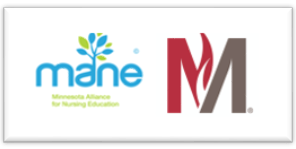 NURS 446: Nursing InformaticsGroup Evaluation of Informatics SystemGuiding Curriculum Elements PSLO 5: Adapt communication strategies to effectively respond to complex situations. CO 2: Apply concepts of safety in the healthcare setting to the use of technology. CO 4: Participate in evaluation of information systems in practice settings. Competencies: (5d, 5j, 5k, 5l, 5m, 5n)5d) Use telecommunication technologies to assist in effective communication in a variety of healthcare settings. (4.2) 5j) Examine safeguard and decision-making support tools embedded in patient care technologies and information systems to support a safe practice environment for both patients and healthcare workers. 5k) Use standardized terminology in a care environment that reflects nursing’s unique contribution to patient outcomes. 5l) Evaluate emerging patient care technologies for safe, quality care. 5m) Recognize that redesign of workflow and care processes should precede implementation of care technology to facilitate nursing practice. 5n) Analyze information systems in practice settings, using current policies and procedures.  Instructions: Students will work within their assigned groups to apply concepts of safety in the healthcare setting to the use of technology and participate in the evaluation of information systems in practice settings. Construct a Word Document (requires a minimum of  5 references, using APA format, listed at the end of the document) that answers the following:Describe a healthcare scenario/setting where your group has been assigned to a ‘Software Evaluation Committee’ recently formed to address the issue of employee dissatisfaction with their current healthcare information system.   Create the story to include what type of healthcare organization, what information is currently documented, and how the software is used to document patient care (nursing notes, labs, checklists, etc.).               EPICHospital (Essentia)The committee needs to collect data regarding the current patient care technology. What strategies would the committee utilize in order to assess and respond to the health information  system issue?  What survey questions would be included to get an accurate picture of the health information system in place?Evaluate 5 emerging patient care technologies for the following:What safeguard measures are in place for patients?What safeguard measures are in place for healthcare workers?What decision-making tools are included?Describe the workflow process and navigation within the healthcare information system?What measures are in place to ensure meaningful use within the health information system?The committee will analyze the data and choose the system that best meets the safety and quality requirements of the healthcare team.  Identify the system and the reasons for your choice. How does the cost of the system identified affect the organization and the quality of patient care?How does the identified system reflect nursing’s unique contribution to patient outcomes? How does the identified system facilitate nursing best practice?Identify the plan for roll-out of the new software system. Recognize that redesign of workflow and care processes should precede implementation of care technology to facilitate nursing practice. Identify 5 evaluation strategies the committee will initiate along with a corresponding timeline. 